Market of offers for and from all teams: 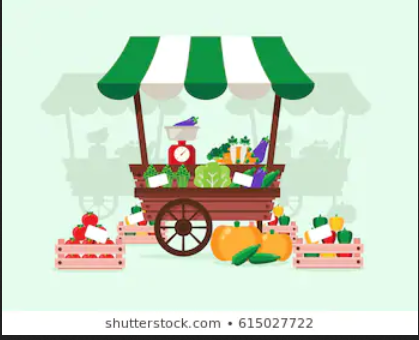 In Finland, during the international meeting at the end of January, the students agreed upon sharing all their experience, knowledge, software and hardware with all other groups. They created a market of offers for helping each other!  This is what they offer in order to get the robots done until we all meet in Dortmund. Whenever this will be… Team IRG 7 (under leadership of Ekami, Finland):Arduino coding (for ultrasonics, motor shield I2 C, speed, direction, color sensor, servo control) Soldering3D printingSensors, motors, components Team World Wide Team (under leadership of LHB, Germany):files motor mount2.5 story base plates (modular) brush driver circuitbelt driven brushfancy cardboard holderadapter: hexagon (wheels) -> motoradapter: ball castermaterialslaser cut wood/plastic3D printsmetal work (see video in “Finland meeting”) codefinding objects (ultrasonic)line trackingvacuum cleaneravoiding objectsremote control Team International Robot Squad (under leadership of IES, Spain)coding for sensorsfiles for the grip devicethe rocks as the obstacles for the playgroundthe cylinders which have to be picked up as cansapp for your mobile phone to drive the robotTeam Lofotbotich (under leadership of ALVGS, Norway)  parts made of :metal,plastic, wood cardboard  coding: using Arduino to make the robot move